LITURGIA DE PÁSCOACELEBRANDO A VIDA!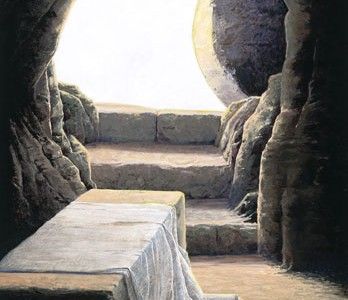 “...e todo o que vive e crê em mim não morrerá eternamente. Crês isto?”(João 11.26)(Recursos úteis para esta celebração: Coroa de espinhos, três pregos, lençol branco dobrado - para decoração na mesa do altar e lenços brancos de pano ou papel para serem distribuídos a todos/as participantes)Prelúdio (Crianças vestidas de branco, e acenando com lenços brancos nas mãos, entram no templo dizendo bem alto e com alegria: “Ele Vive! Cristo vive!”. Quando todas estiverem a frente, cantam o cântico: Ressuscitou)ADORAÇÃODirigente: “Mas, no primeiro dia da semana, alta madrugada, foram elas ao túmulo, levando os aromas que haviam preparado. E encontraram a pedra removida do sepulcro; mas, ao entrarem, não acharam o corpo do Senhor Jesus. Aconteceu que, perplexas a esse respeito, apareceram-lhes dois varões com vestes resplandecentes. Estando elas possuídas de temor, baixando os olhos para o chão, eles lhes falaram: Por que buscais entre os mortos ao que vive?” (Lucas 24.1-5)Olhe para o lenço que você recebeu. Lenços podem enxugar lágrimas de tristeza e de alegria!Naquele túmulo vazio, havia um lenço dobrado, para confirmar que Jesus não mais estava ali. Não havia mais morte! Porque o Mestre vivo está! Hoje estamos aqui para adorá-Lo! Jesus não está entre os mortos, mas vive e reina para sempre! N’Ele, somos pedras vivas! Então adoremos ao único que é digno de nossa adoração!Oração de Adoração: (Incentive a comunidade a falar frases de adoração a Deus)Cânticos-A ressurreição de Jesus (Hino 41 do Hinário Evangélico)(http://www.hinarioevangelico.com/2009/03/041-ressurreicao-de-jesus.html)-Oferta de amor(www.letras.mus.br/ministerio-koinonya-de-louvor/544140/)CONFISSÃOLeitura Bíblica: “Mas ide, dizei a seus discípulos e a Pedro* que ele vai adiante de vós para a Galileia; lá o vereis, como ele vos disse.” (Marcos 16.7) (*dar ênfase ao pronunciar)Dirigente: Pedro havia negado Jesus, ele era o único que, provavelmente, se achava indigno de estar na presença de Cristo. Quantas vezes também nos sentimos assim: Indignos(as) de nos aproximarmos de Deus? Quantas vezes negligenciamos que, “se confessarmos os nossos pecados, Ele é fiel para nos perdoar”? Mas, Jesus envia sua Palavra para nos atrair. Ele quer relacionar-se conosco. Ele não desistiu e foi até a cruz por amor a nós. Ele não desiste de nos perdoar e amar! E, ainda hoje, nos chama!Confessemos ao Senhor nossos pecados, dúvidas e temores.Oração SilenciosaOração comunitária: “Deus de toda humanidade, Tu és justo e fiel. Tua Graça é infinita. Teu amor é imutável. Ainda que sejas soberano sobre todas as coisas, Tu te compadeces de nossas fraquezas e, apesar de conheceres nossas iniquidades, a tua Palavra afirma que estás sempre pronto a nos perdoar. Portanto, te pedimos perdão por todas as vezes que pecamos contra Ti e contra nosso próximo. Confessamos que muitas vezes nem conseguimos perdoar a nós mesmos(as) e nos sentimos indignos(as) de tua misericórdia, mas cremos em Tua promessa de perdão e confiamos na Tua Palavra. Somos gratos(as) pelo Teu perdão. Obrigada pelo sacrifício de Teu Filho em nosso favor! Ajuda-nos a permanecermos fiéis a Ti. Em nome de Jesus, oramos. Amém!Cântico: Quebrantado https://www.letras.mus.br/vineyard/1134190/Palavra de Esperança: “Então, se lembraram das suas palavras. E, voltando do túmulo, anunciaram todas estas coisas aos onze e a todos os mais que com eles estavam.” (Lucas 24.8-9)“Disse-lhe Jesus: Eu sou a ressurreição e a vida. Quem crê em mim, ainda que morra, viverá;e todo o que vive e crê em mim não morrerá, eternamente. Crês isto?” (João 11.25-26)LOUVORDirigente: “Passado o sábado, Maria Madalena, Maria, mãe de Tiago, e Salomé, compraram aromas para irem embalsamá-lo.” (Marcos 16.1)“Que darei ao SENHOR por todos os seus benefícios para comigo?” (Salmo 116.12)Jesus se entregou completamente. Ele não mediu esforços porque o que Ele mais queria era nos resgatar! Tudo o que temos e somos ou o que viermos a ser e ter, é fruto de Sua infinita graça estendida a nós! Louvemos ao Senhor com alegria e gratidão!(Sugestões de cânticos)-O grande amor de Deus (Hino 324 do Hinário Evangélico)(http://www.hinarioevangelico.com/2010/02/324-o-grande-amor-de-deus.html)-Jesus ressuscitou (Hino 44 do Hinário Evangélico)(http://www.hinarioevangelico.com/2009/03/044-jesus-ressuscitou.html)-Nome sobre todo o nome(www.letras.mus.br/casa-de-davi/322021/)-Pra Sempre(www.letras.mus.br/fernandinho/pra-sempre/)OfertórioEDIFICAÇÃORefletir sobre a valorização da vida em meio ao cenário de morte.(sugestões de leitura para reflexão: João 11.1-46; Lucas 24.13-34; Marcos 5.21-24,35-42; Mateus 28.1-10)ENVIO Dirigente: “Nós sabemos que já passamos da morte para a vida, porque amamos os irmãos; aquele que não ama permanece na morte. Nisto conhecemos o amor: que Cristo deu a Sua vida por nós; e devemos da nossa vida pelos irmãos. Ora, aquele que possuir recursos deste mundo, e vir a seu irmão padecer necessidade, e fechar-lhe o seu coração, como pode permanecer nele o amor de Deus? Filhinhos, não amemos de palavra, nem de língua, mas de fato e de verdade.” (I João 3.14,16-18)Que o amor de Deus em nosso coração não seja evidenciado apenas por palavras bonitas, mas sim por atitudes que nos levem na direção daqueles e daquelas que precisam encontrar a vida abundante que há em Jesus. Ele nos deu vida, sejamos, pois, proclamadores de vida em meio as situações de morte.Oração FinalBenção“Que o Deus que soprou sobre nós o fôlego da vida, o Cristo que venceu a morte para que desfrutemos da vida eterna e o Espírito que nos conduz no caminho de vida, nos abençoe e guarde hoje e para todo o sempre. Amém!”Liturgia elaborada pela Pastora Gabriela Albertin e pelo Departamento Nacional de Escola Dominical